     Part B: Guided Inquiry task and lesson plan YEAR 6 GUIDED INQUIRY UNIT‘How do we modify the natural water cycle to meet human and environmental needs?’By Ann MaherYear Level: 6Teachers: Classroom teacher (CT) and Teacher Librarian (TL)Inquiry Duration: Term 2 (10 weeks) One hour weekly library lesson. Inquiry Question: How do we modify the natural water cycle to meet human and environmental needs?Learning Areas: Design and Technologies, Critical and Creative Thinking (CCT)Students Outcomes:Assessment: Design and TechnologiesWill be assessed by the CT:Observation of student use of research tools Jigsaw group questions posed and shared research fact file Peer Review feedback and analysis of feedbackReflection sheetsCompletion of urban water cycle activity sheetStudent models and design visuals - product presentation and explanation Critical and Creative ThinkingWill be assessed by the TL:Student reflection sheets Student discussion during the inquiry processStudent models and design visuals - process and final product presentationDETAILED LESSON PLAN FOR INTRODUCTION: WEEK 1Inquiry Stage: Open		Teachers: Classroom Teacher (CT) and Teacher Librarian (TL)Location: Library Learning Goals:Students will reflect on their  current knowledge and research skillsTeachers will promote curiosity for the topicTeachers will review student reflections and determine possible areas for further support throughout the inquiry process.Design and TechnologiesExamine how people in design and technologies occupations address competing considerations, including sustainability in the design of products, services, and environments for current and future use  ACTDEK019Investigate characteristics and properties of a range of materials, systems, components, tools and equipment and evaluate the impact of their use  ACTDEK023 Critique needs or opportunities for designing, and investigate materials, components, tools, equipment and processes to achieve intended designed solutions  ACTDEP024  General CapabilityCritical and Creative Thinking (Level 3)Inquiring, identifying, exploring and organising information and ideasPosing questionsIdentify and clarify information and ideasOrganise and process informationGenerating ideas, possibilities and actionsImagine possibilities and connect ideasReflecting on thinking and processesTransfer knowledge into new contextsPhase of Guided InquiryWeek & DescriptionTeaching and LearningResourcesTeacher Roles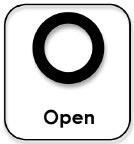 Activate students’ curiosity and background knowledge about how we meet human and environmental needs in the managed waste water cycle.Week 1Read ‘What do they do with all the poo from all the animals at the zoo’? By Anh Do.Introduce the discussion: “What happens to our human and animal waste water products? Discuss and evaluate the text and conclusion at the end of the story. Utilise student background knowledge.  Discuss research methods Students record what they have learned or need to learn on reflection sheet.Interactive whiteboard and Google Docs for recording student responses.Reflection sheetTextTL:Locates, presents and leads discussion on the textIntroduces GI model to class. Discussion and feedback of the inquiry process to continue during each inquiry phase.CT:Records student responses on Google Docs Creates assessment rubric    and saves to Google Docs.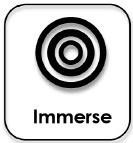 Students begin to build on their background knowledge of the components of the managed waste water cycle. Students discover interesting ideas behind the systems and designs to manage the cycle.Week 2Students access Sydney Water website showing the stages in the waste water journey.Students work with a partner to complete and label a diagram on components of the urban water cycle: How do we clean recycled water?  Pairs join to compare and share information.Students use research tools to begin to formulate areas of interest and topics.Students to consider topic area for group focus.Website: https://www.sydneywater.com.au/.../Watermanagement/Urbanwatermanagement/index...Blank diagram and labels for urban water waste cycle (Sydney Water website).link to World Books OnlinePhysical resources for students to access for research.  Interactive whiteboard and Google Docs to record items of interest and questionsTL:Demonstrates how to use various research tools and leads discussion on the use of reliable information sources. CT:Lead discussion on posing questions and recording interesting facts and areas for further investigation.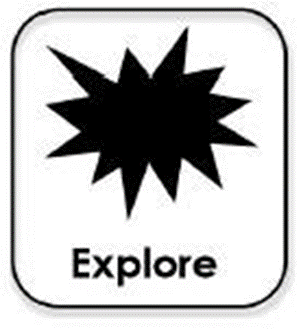 Students begin to explore interesting ideas around the broad topic of the urban waste water cycle. Students may compare the design process for the treatment of urban waste water with areas that may need alternative design processes e.g. Composting toilets, biocycles etc.Week 3Students to share information and areas of interest with the class. Record on Google Docs.Discuss the topics flagged by students and categorise into broad areas for group focus and research. For example: What happens to waste water where people are not connected to the urban waste water cycle?  View digital resources describing alternative design processes for waste water disposalDiscuss a range of resources available for students to explore a focus area of interest around the topic. Google Docs to record findings. Website: Alternative Arrangements for Sewerage disposal: https://www.youtube.com/watch?v=F0dQZ9siS2YExploring wastewater alternatives: https://www.youtube.com/watch?v=mcHO46-YiIoTL:Lead discussion of the topics flagged by students and facilitate discussion on how they can be categorised into areas of focus for further research.CTCreate a template or mind map scaffold on Google Docs to record topics and questions. 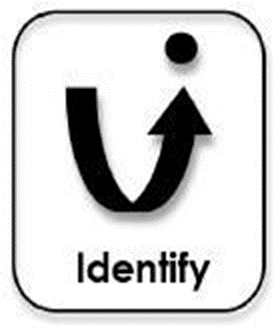 Students narrow their focus of inquiry and pose questions that will contribute to the over- arching inquiry question.Week: 4Students identify which aspect of the waste water cycle design process that they are interested in researching further to determine which jigsaw grouping they will join.Jigsaw groups work to pose potential research questions. Students rate questions in terms of usefulness in contributing to the overarching inquiry question.Groups enter their research questions into their shared document.Student iPad, computersShared research template in Google Docs.TL:Lead discussion for the formation of topic interest groups and the inquiry questions that each group will be researching.CT:Work with TL and individual groups on formulation of inquiry questions, research direction and resources. 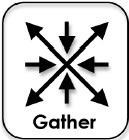 Students collect and record detailed information about the waste water system and design process according to their specific research area.Week: 5,6Students use research tools to locate and choose the most relevant information for their research area. Students record information on Google Docs. Students reflect on the research process.Jigsaw groups rotate so that one member from each group presents their research to the new mixed group.Students iPad, computersGoogle DocsReflection sheetTL, CT:assist students during research Facilitate and oversee the recording of information of jigsaw groups. 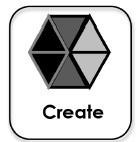 Students organise their gathered information to create their product and “Tell the story”Week: 7,8Discuss and brainstorm the different methods that students can use to present their research to the class/school. Students researching the design systems for managing the waste water cycle may choose to construct a model illustrating the three stages of waste water treatment. Students researching alternative wastewater design systems may choose to build their own composting toilet.Students may use design visuals to present information. Theme: ‘The Journey of two soap suds as they pass through waste water cycle’. Students’ iPads, computers.Website: Designing a composting toilet https://makezine.com/2015/08/28/5-things-you-didnt-know-about-composting-toiletsWaste water model: containers, plastic tubing, filters (3 grades from coarse to fine), water containing graded sediment.Composting toilet: sawdust, paper, container, compost e.g. banana peel etc.TL:Assist students to select and synthesise useful information from the research groups for use in their presentation.CT:Assist students in the discussion of their presentation of information to the class/ school.Ensure that students have resources available to present information in their chosen format. 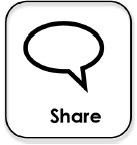 Students present their information to the school and community during Science Week. Week: 9Students set up their models and presentations in the library to explain the design and technology of their system and how it works. Students can post a peer evaluation using a set of criteria to guide their feedback on the ‘Science Noticeboard’.Science Noticeboard Feedback criteriaTL, CT:prepare  criteria scaffold for peer assessment guide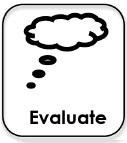 Students evaluate the achievement of their learning goals, reflect on the content and reflect on the process of their learning.Week: 10Students review the peer feedback provided to them. Students complete the Reflection sheet What they have learnt about the managed waste water system.Why do we need to modify the natural water cycle by designing and building managed systems?What are some of the alternatives to managed systems?The most interesting information that you found.Which research skills do students feel they have developed and which skills need further development?How did the groups work together in gathering information and putting it into presentation format?What they found difficult about the task.What they enjoyed most about the task.What could be done to improve the inquiry process?Reflection sheetStudents’ iPad, computers.TL, CT:Facilitate peer review discussion and evaluationAssist students in discussion and self-evaluation in their reflection sheet. Teaching TeamStudentsIntroduction10 minutesWeek 1Read ‘What do they do with all the poo from all the animals at the zoo’? By Anh Do.Discuss the question: “What happens to our human and animal waste water products? Define meaning of waste products, refine inquiry and introduce term “managed waste water cycle’.Discuss the options for waste disposal as presented in the text. Evaluate these options.  Are they credible? Give your reasons.Discuss the conclusion at the end of the story. What do you think the monkey may have whispered to the boy as a possible explanation?Engage with text.Participate in discussionBrainstorm and record a list of house hold waste products and sources on Google Docs.Imagine possibilities, discuss ideas with a partner and share with the class.Lesson Body40 minutesIntroduce the G.I. modelIntroduce students to the overarching inquiry question: ‘How do we modify the natural water cycle to meet human and environmental needs?Brainstorm possible options for waste water disposal in groups utilising student background knowledge.Discuss various research methods with students in order to answer the over- arching question. Introduce  Google DocsAccess the task summary for students. Introduce the Reflection sheet. Discuss the phases of the G.I modelWork in groups discussing possible options for waste water disposal and the reasons that this is necessary. Students to explore various research methods.Students review the task summary and the assessment rubrics. Reflection10 minutesDiscuss the use of the student Reflection sheet as an assessment tool.  Students reflect on their current knowledge and skills indicating their areas of strength and /or concerns and challenges regarding the task.